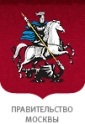 Департамент образования города МосквыЮго-Восточное окружное управление образованияГосударственное образовательное учреждениедетский сад общеразвивающего вида № 756________________________________________________________________Адрес: 109518, Москва, ул.Ташкентская д.22 кор.4Конспект непосредственно образовательной деятельностидля детей 2младшей  группы на тему: «Белочка и ежик».Интеграция образовательных областей Чтение художественной литературы, Коммуникация, Художественное творчествовоспитательКочетковаГалина ВячеславовнаМосква, 2012г.Цели и задачи: развитие познавательных способностей;развитие творческого воображения;совершенствовать умение, аккуратно намазывая готовые формы приклеивать их на лист;развивать ориентировку на листе бумаги, зрительное внимание при выполнении задания;активизировать речь детей;Оборудование и пособия: Демонстрационные: презентация со слайдами ,магнитиная доска, игрушки белочка и ежик; 2 корзинки; муляжи орех и грибов; картонная корзина , орехи, цветы, грибы.Раздаточные: листы А4 с наклейными корзинами; вырезанные  грибочки и орешки; клей; кисточки для клея; салфетки.Ход занятия.этапыходпримечания1.Орг.момент 2.Основная частьВоспитатель читает стихотворение:БелкаБелка прыгает по веточкам,Рвет орехи своим деточкам.Спят в дупле ее бельчатки,Каждый в своей кроватке.(Н.Майер, "Лесные смешинки")Ёж Он, как ёлка,Весь в иголках,Ловит смело страшных змей.И хотя он очень колкий.Обижать его не смей.Он в лесу живёт.Но вхожИ в сады забавный ёж.(Г. Ладонщиков)Воспитатель:-Ребята к нам сегодня в гости пришли ежик и белочка. Вот какая история с ними приключилась. Собирали они запасы на зиму белка - орехи и ежик -  грибы, но подул сильный ветер и все раскидал.Давайте поможем им собрать белочке и ежику собрать запасы. Соберем в одну корзинку, а грибочки в другую.Воспитатель включает музыку.И дети под музыку в корзину собирают грибы и орехи.Воспитатель : Какие молодцы?Давайте посмотрим на  экран.Посмотрите кто это? Ответы детейА кто знает где живет ежик? Ответы детейГде живет белка?(Ответы детей)Чем питаются белки? (ответы детей)Воспитатель:Белка тащит на далекое расстояние орехи, зерна и складывает их в щели и дупла пустых деревьев и пней, в кустарниках и под камнями.Физкультминутка:Ёжик топал по тропинке – ходьба на месте.И грибочек нёс на спинке. – хлопки рукамиЁжик топал не спеша, - ходьба на местеТихо листьями шурша. -  ходьба на месте на носочках.А навстречу скачет зайка, - руками как ушкиДлинноухий попрыгай-ка. – прыжки на местеВоспитатель предлагает детям сесть за стол, пред каждым ребенком лист с  наклеенной корзиной и на подносе у каждого по  3 орешка и 3 грибочка.Воспитатель:-Ребята посмотрите на доску.Д/И «Собери корзину»Давайте в эту корзину соберем только грибы и орехи, для белочки и ежика.Воспитатель вызывает несколько детей по очереди, которые «кладут» в корзину грибы и орехи (на магнитах).Воспитатель:-Сколько у нас корзин? (ответы детей)-Сколько грибов? (ответы детей)-Сколько орех? (ответы детей)
Воспитатель:-Посмотрите, какая корзина у нас получилась. Ребята перед вами тоже корзины давайте соберем в корзину орешки для белочки и грибы для ежика. Для этого нужно их наклеить сверху корзины. (Сначала дети выкладывают грибы и орехи, воспитатель проверяет.)Самостоятельная деятельность детей.  Дети наклеивают предметы, стараются выполнять работу аккуратно.Пальчиковая гимнастика.Ёжик топал по дорожке  И грибочки нёс в лукошке.  Чтоб грибочки сосчитать,  Нужно пальцы загибать. Дети поочередно загибают пальцы сначала на одной руке, потом на другой, к концу упражнения пальцы все зажаты в кулак.После занятия воспитатель хвалит детей, и устраивают выставку на стенде  в группе.Занятие окончено.Корзина с грибами и орехами        Трек 1Слайды с иллюстрациями на каждый правильный ответДети садятсяЗа столы.на магнитной прикреплена большая вырезанная корзина, а рядом грибы,орехи, цветы.